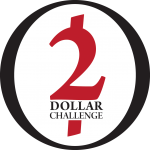 Dinner with Ivan Illich - ChecklistI. Before Dinner with Ivan1. Send “Dinner with Ivan” Email to Participants2. Recruit individuals to lead small discussion groups3. Make 5-6 copies of Illich article and share with Small Group Leaders4. Read Illich Article5. Review Discussion Questions and/or prepare your own discussion questions6. Share Discussion Group Small Group LeadersII. Night of Dinner with Ivan1. Sort participants into 5-6 small groups. 2. Small group leaders hold discussion for 20-25 minutes.	A. Have each member of the smaller group introduce themselves (name, year, major)3. Re-convene as one large group to share final thoughts.